The Public Safety GroupPresents"Law Enforcement Training"In conjunction with Evergreen State College PoliceAugust 26, 2020Purce Hall #42725 McCann Plaza NWOlympia WA 98505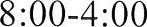 Ripped from the Headlines (Cultural Diversity) —In the past few years, we have seen more civil unrest than occurred in the previous 40 years. This class will address your role in community relations and what actions you can take to protect your responders. There is no other class on the market that addresses these issues in one comprehensive course.TOPICS INCLUDE:Your role in community policingCustomer expectation Cultural awareness,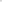 Crisis de-escalationViolence against police Police officer ambushes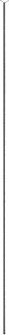 Case studiesCOST: $229The Public Safety GroupPO Box 1468, Wake Forest, NC 27588Telephone (877) 794-9389 or Fax (239) 676-7468Register on-line at www.publicsafetygroup.com All major credit cards acceptedWhich session will you be attendingName	TitleAgencyAddress	City	State	Zip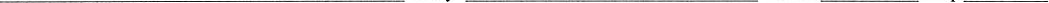 Tel#	Fax#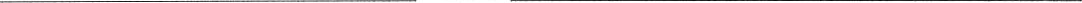 Send Billing invoice to: 	Name	Address	Tel#